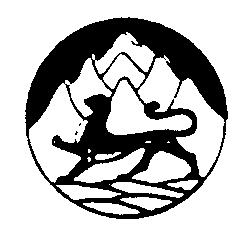 СОБРАНИЕ ПРЕДСТАВИТЕЛЕЙСУНЖЕНСКОГО СЕЛЬСКОГО ПОСЕЛЕНИЯПРИГОРОДНОГО МУНИЦИПАЛЬНОГО РАЙОНАРЕСПУБЛИКИ СЕВЕРНАЯ ОСЕТИЯ-АЛАНИЯРЕШЕНИЕот 11 марта 2024  № 36с. СунжаО внесении изменений в решение Собрания представителей Сунженского  сельского поселения от 14.01.2019 №02 «Об утверждении Положения о бюджетном процессе в Сунженском сельском поселении»В целях приведения решения Собрания представителей Сунженского сельского поселения от 14.01.2019 №02 «Об утверждении Положения о бюджетном процессе в Сунженском сельском поселении»   в соответствие со ст.ст. 242.26, 242.47 Бюджетного кодекса Российской Федерации, Собрание представителей  Сунженского  сельского поселенияр е ш и л о:1. Внести в решение Собрания представителей Сунженского  сельского поселения от 14.01.2019 №02 «Об утверждении Положения о бюджетном процессе в Сунженского сельском поселении», следующие изменения:Дополнить Положение о бюджетном процессе в Сунженском сельском поселении  главой 9   «Основы казначейского сопровождения».Статья 34. Администрация Сунженского сельского поселения Пригородного муниципального района в случаях, установленных решениями Собрания представителей Сунженского сельского поселения Пригородного  муниципального района, вправе осуществлять казначейское сопровождение в отношении средств, определенных в соответствии со статьей 242.26 Бюджетного кодекса Российской Федерации, в порядке, установленном администрацией сельского поселения в соответствии с общими требованиями, установленными Правительством Российской Федерации, содержащими в том числе положения, предусмотренные пунктом 3 статьи 242.23 Бюджетного кодекса Российской Федерации, а также требования к порядку санкционирования операций со средствами участников казначейского сопровождения, устанавливаемому Администрация Сунженского сельского поселения Пригородного муниципального района.Статья 35. Администрация Сунженского сельского поселения Пригородного муниципального района в случаях и порядке, установленных Правительством Российской Федерации, вправе осуществлять расширенное казначейское сопровождение средств, указанных в статье 242.26 Бюджетного кодекса Российской Федерации. Статья 36. Основы казначейского сопровождения устанавливаются главой 24.4 Бюджетного кодекса Российской Федерации.2. Опубликовать настоящее Решение  в периодическом печатном издании – газета «Глашатай», а также разместить на официальном сайте  Сунженского сельского поселения в информационно-телекоммуникационной сети «Интернет».3. Настоящее Решение вступает в силу со дня его официального опубликования.Глава Сунженскогосельского поселения 							    М.В. Багаев